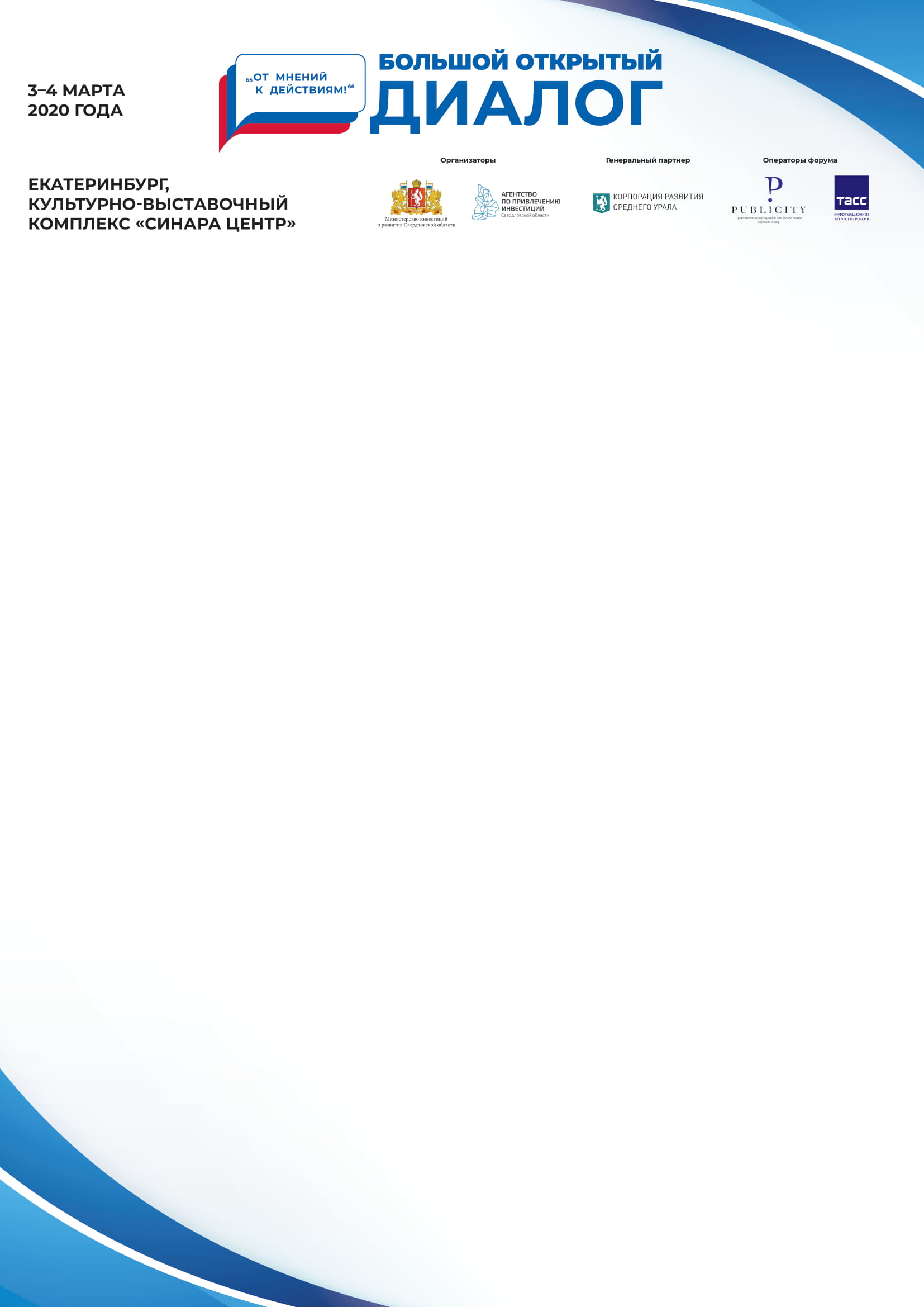 Проект программыФорум «Большой открытый диалог»3-4 марта 2020 годаг. Екатеринбург, культурно-выставочный комплекс «Синара центр»«Большой Открытый диалог» – публичная дискуссия между профильными руководителями исполнительных органов власти региона и предпринимателями, направленная на обсуждение и дальнейшее решение актуальных и острых вопросов регионального бизнеса. «Большой Открытый диалог» – это масштабирование лучшей коммуникационной практики
по улучшению бизнес климата в рамках Национального рейтинга состояния инвестиционного климата субъектов Российской Федерации, проводимого автономной некоммерческой организацией «Агентство стратегических инициатив по продвижению новых проектов» (АСИ) совместно с ведущими деловыми ассоциациями. 3 марта 2020 года (вторник)09:00 – 10:00Регистрация участников10:00 – 11:30Концертный зал, 2 этажОткрытие форума «Большой открытый диалог»В фокусе:результаты и достижения в развитии инвестиционного климата Свердловской области;перспективные планы улучшения и упрощения государственных процедур для предпринимателей.К участию приглашены:Орлов Алексей Валерьевич, первый заместитель Губернатора Свердловской области;Беседин Андрей Адольфович, президент Уральской торгово-промышленной палаты;Гункевич Леонид Леонидович, председатель Свердловского регионального отделения Общероссийской общественной организации «Деловой России»;Пумпянский Дмитрий Александрович, президент Свердловского областного Союза промышленников и предпринимателей;Тыщенко Илья Владимирович, председатель Совета Свердловского областного отделения «Опора России»;Артюх Елена Николаевна, Уполномоченный по защите прав предпринимателей в Свердловской области; представители институтов развития Свердловской области11:30 – 12:00Кофе-брейк12:00 – 13:45Параллельные мероприятияВыставочный зал, 1 этажКруглый стол 1 «Доступ к финансовым ресурсам для малого и среднего бизнеса»Ключевой спикер: представитель федерального министерства Спикер: Сулла Илья Иосифович, директор Свердловского областного фонда поддержки предпринимательства (микрокредитной компании)Исторический зал, -1 этажКруглый стол 2 «За бизнес! Новый формат взаимодействия контрольно-надзорных органов и бизнес-сообщества»Ключевой спикер: представитель федерального министерства Спикеры: Мамонтов Денис Михайлович, министр экономики и территориального развития Свердловской области;Артюх Елена Николаевна, уполномоченный по защите прав предпринимателей в Свердловской областиЛекторий, главный корпус, 1 этажКруглый стол 3 «Доступ субъектов малого и среднего предпринимательства к государственным закупкам»Ключевой спикер: представитель федерального министерства Спикер:Чемезов Олег Леонидович, заместитель губернатора Свердловской областиФлигель, 1 этаж Дискуссия «Закон о защите капиталовложений: что ждать бизнесу в регионах»Ключевой спикер: представитель федерального министерстваСпикер: Казакова Виктория Владимировна, министр инвестиций и развития Свердловской области13:45 – 14:30Перерыв на обед14:30 – 18:00Концертный зал, 2 этажОбщественная приемная органов власти Свердловской области
для предпринимателейВ ходе личных консультаций предприниматели встречаются с профильными чиновниками для обсуждения и решения вопросов развития бизнеса и могут задать волнующие их вопросы. Предварительная запись осуществляется при регистрации на форум в соответствии с регламентом консультацийКонсультации проходят в рамках следующих направлений:строительство;недвижимость;трудовые ресурсы;кредитные ресурсы;информационные ресурсы для предпринимателей;государственные закупки;тарифное регулирование.Участники (по алфавиту):Биктуганов Юрий Иванович, министр образования и молодежной политики Свердловской области;Волков Михаил Михайлович, министр строительства и развития инфраструктуры Свердловской области;Высокинский Александр Геннадьевич, глава города Екатеринбурга;Гришанов Владимир Владимирович, председатель Региональной энергетической комиссии Свердловской области;Дегтярев Дмитрий Сергеевич, министр агропромышленного комплекса и потребительского рынка Свердловской области;Зырянов Сергей Михайлович, исполняющий обязанности министра по управлению государственным имуществом Свердловской области;Казакова Виктория Владимировна, министр инвестиций и развития Свердловской области;Кузнецов Алексей Владимирович, министр природных ресурсов и экологии Свердловской области;Логинов Сергей Геннадьевич, руководитель Управления Федеральной налоговой службы по Свердловской области; Мамонтов Денис Михайлович, министр экономики и территориального развития Свердловской области;Пересторонин Сергей Валентинович, министр промышленности и науки Свердловской области;Смирнов Николай Борисович, министр энергетики и жилищно-коммунального хозяйства Свердловской области;Старков Василий Владимирович, министр транспорта и дорожного хозяйства Свердловской области;Трушникова Марина Николаевна, директор Департамента государственных закупок Свердловской области;Федосеева Оксана Борисовна, руководитель территориального органа Росздравнадзора по Свердловской области;Цыганаш Игорь Николаевич, руководитель управления Росреестра по Свердловской области;Чмора Максим Владимирович, начальник Уральского таможенного управления4 марта 2020 года (среда)09:00 – 10:00Регистрация участников10:00 – 11:30Концертный зал, 2 этажРегиональная дискуссия: «Развитие предпринимательского климата в России: лучшие практики регионов» В фокусе:кейсы из лучших региональных практик от представителей регионов;условия и решения – как подобрать лучший инструментарий для совершенствования госрегулирования и улучшения процедур взаимодействия.К участию приглашены:Калинин Александр Сергеевич, президент Общероссийской общественной организации малого и среднего предпринимательства «ОПОРА РОССИИ»;Катырин Сергей Николаевич, президент Торгово-промышленной палаты Российской Федерации;Репик Алексей Евгеньевич, председатель Общероссийской общественной организации «Деловая Россия»;Решетников Максим Геннадьевич, министр экономического развития Российской Федерации;Уразов Роберт Наилевич, генеральный директор Союза «Молодые профессионалы (Ворлдскиллс Россия)»;Чупшева Светлана Витальевна, генеральный директор автономной некоммерческой организации «Агентство стратегических инициатив по продвижению новых проектов»;Шохин Александр Николаевич, президент Российского союза промышленников и предпринимателей;представители субъектов Российской Федерации11:30 – 12:00Перерыв12:00 – 14:00Тематические сессии. Параллельные мероприятияКонцертный зал, 2 этажКейс-сессия «Событийная экономика: повышение инвестиционной привлекательности региона»Ханов Ян Гаевич, управляющий партнер Publicity.Исторический зал, -1 этажКейс-сессия «Доступ компаний к технологиям, источники финансирования и выстраивание региональной технологической политики через создание технологических кластеров»Теплов Олег Владимирович, генеральный директор общества с ограниченной ответственностью «ВЭБ Инновации».Выставочный зал, 1 этажКейс-сессия «Иностранные инвестиции – потенциал региона и возможности для инвесторов» Ивлев Александр Владимирович, управляющий партнер компании Ernst & Young по России.14:00 – 15:00Перерыв 15:00 – 17:00Концертный зал, 2 этажПодведение итогов форума «Большой открытый диалог». «Качество жизни – как ключевая цель развития инвестиционного климата
в регионе».К участию приглашены:Цуканов Николай Николаевич, полномочный представитель Президента Российской Федерации в Уральском федеральном округе;Куйвашев Евгений Владимирович, Губернатор Свердловской области;Бабушкина Людмила Валентиновна, председатель Законодательного Собрания Свердловской области;Доктор Франк Шауфф, генеральный директор Ассоциации европейского бизнеса;Калинин Александр Сергеевич, президент Общероссийской общественной организации малого и среднего предпринимательства «ОПОРА РОССИИ»;Катырин Сергей Николаевич, президент Торгово-промышленной палаты Российской Федерации;Ли Джон Хун, генеральный директор Торгового отдела Посольства Республики Корея (KOTРA) Корейского Инвестиционного Бизнес Центра;Маттиас Шепп, председатель правления Российско-Германской внешнеторговой палаты;Репик Алексей Евгеньевич, председатель Общероссийской общественной организации «Деловая Россия»;Решетников Максим Геннадьевич, Министр экономического развития Российской Федерации;Уразов Роберт Наилевич, генеральный директор Союза «Молодые профессионалы (Ворлдскиллс Россия)»;Чупшева Светлана Витальевна, генеральный директор автономной некоммерческой организации «Агентство стратегических инициатив
по продвижению новых проектов»;Шохин Александр Николаевич, президент Российского союза промышленников и предпринимателей.17:00 – 17:30Пресс-подход